3 kegiatan ekonomi : Produksi, distribusi, konsumsiTujuan  mencapai kesejahteraanAnalisis dalam ekonomi : analisis normatif & deskriptifCateris Paribus : asumsi dalam analisis ekonomi yang menyebutkan bahwa hanya variable ekonomi yang dianalisis saja yang berubah, sedangkan variable lain sifatnya tetap.Circular flow model Sumber : slide papa DjazulyYang menyebabkan kegagalan pasar : market power, externality, incomplete information, monopoly.Hukum permintaan : semakin rendah harga suatu barang, maka permintaan tentang barang tersebut akan meningkat, demikian sebaliknya (cateris paribus)Faktor yang mempengaruhi permintan : Harga barang itu sendiriHarga barang lainPendapatanJumlah pendudukElastisitas demand : permabdingan antara perubahan jumlah barang yang diminta dengan perubahan harga barang tersebut.Jika E < 1 maka In elastisJika E = 1 maka Unitary elasticity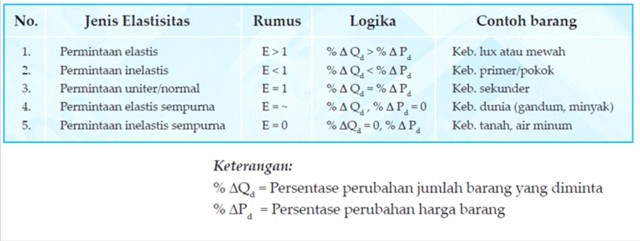 Sumber : makalah kelompok 4 (Elastisitas Demand)